Case Building Worksheet What happened? Give a brief and clear description of events in chronological order. 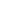 What do you want the judge to order? What did the defendant do wrong and what should be done to rectify the situation. (E.g. that you were wrongfully dismissed by the defendant and they should pay you X amount as pay in lieu of proper notice.)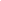 What does the claimant have to prove? Do your research to see what the claimant needs to prove in order to be successful depending on the issue. (E.g. that there was a contract between you and the defendant, the defendant broke the contract and the value of the damage the breach caused.)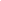 What documents do you have or could get to prove/disprove each point? Collect photos, written communications, receipts, contracts etc... that will help you prove your points.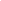 What witnesses do you have or need to prove/disprove each point? What do you expect them to say? This includes yourself. 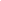 What does the law say? Are there relevant laws or case law that supports your case? Look for cases with similar facts as your case and  preferably ones with outcomes you would be happy with. If you find cases that go against what you want, don’t ignore them but think about why your case should be decided differently.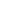 